MAURINO – Baredi 2020 (ni novih podatkov – že obrano)Vsebnost olja v laboratorijski oljarni 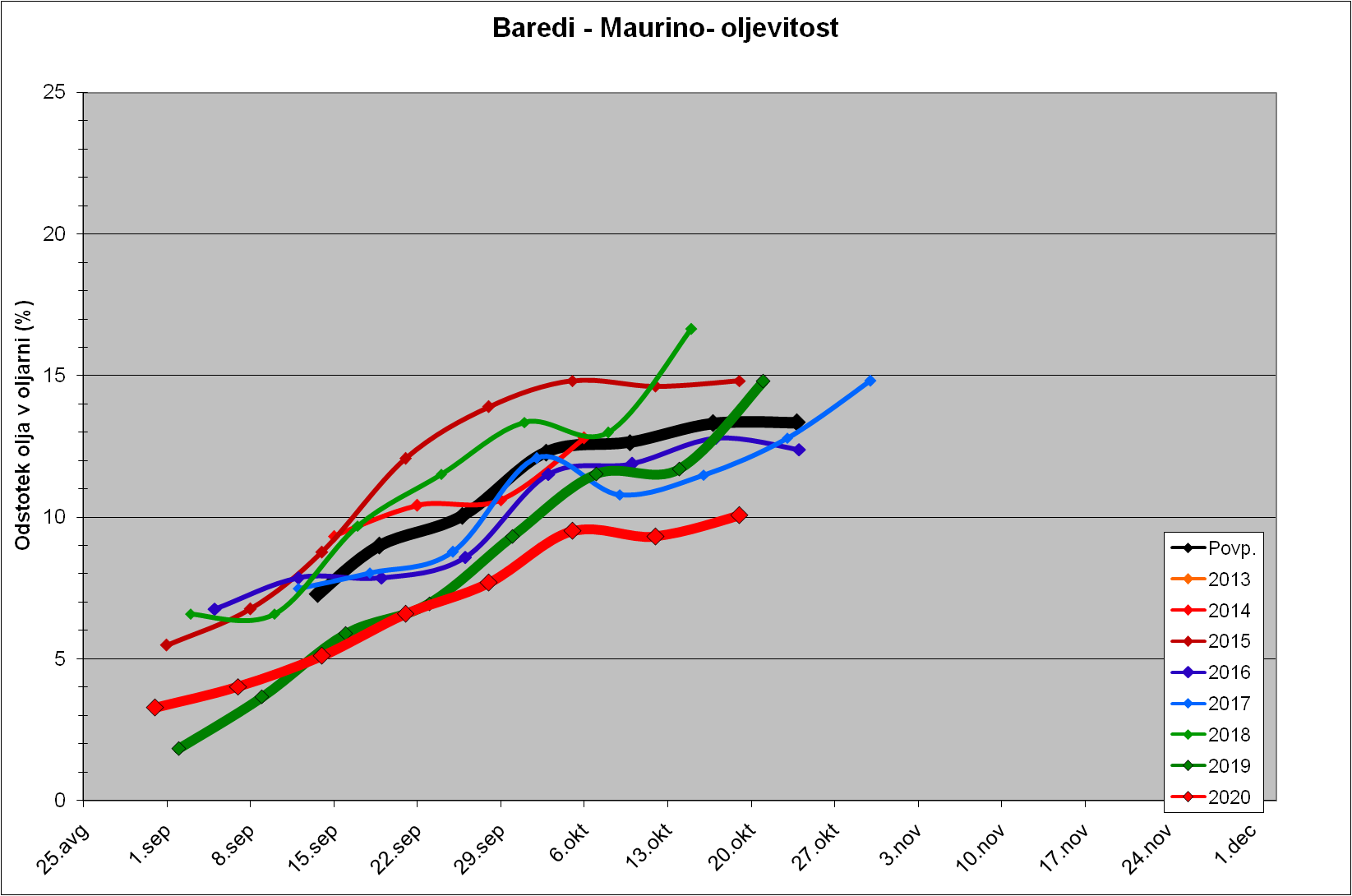 Indeks zrelosti 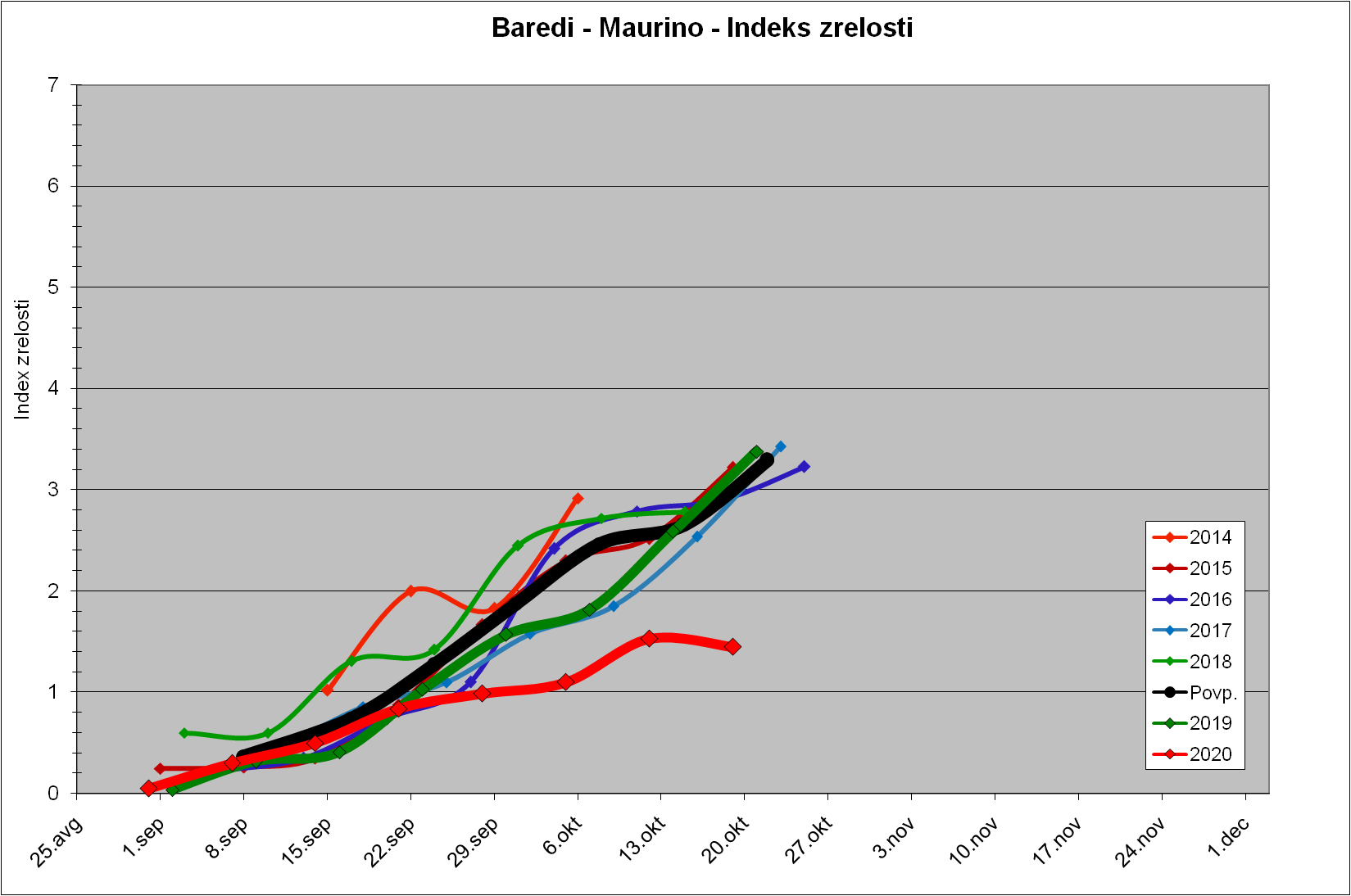 Trdota plodov 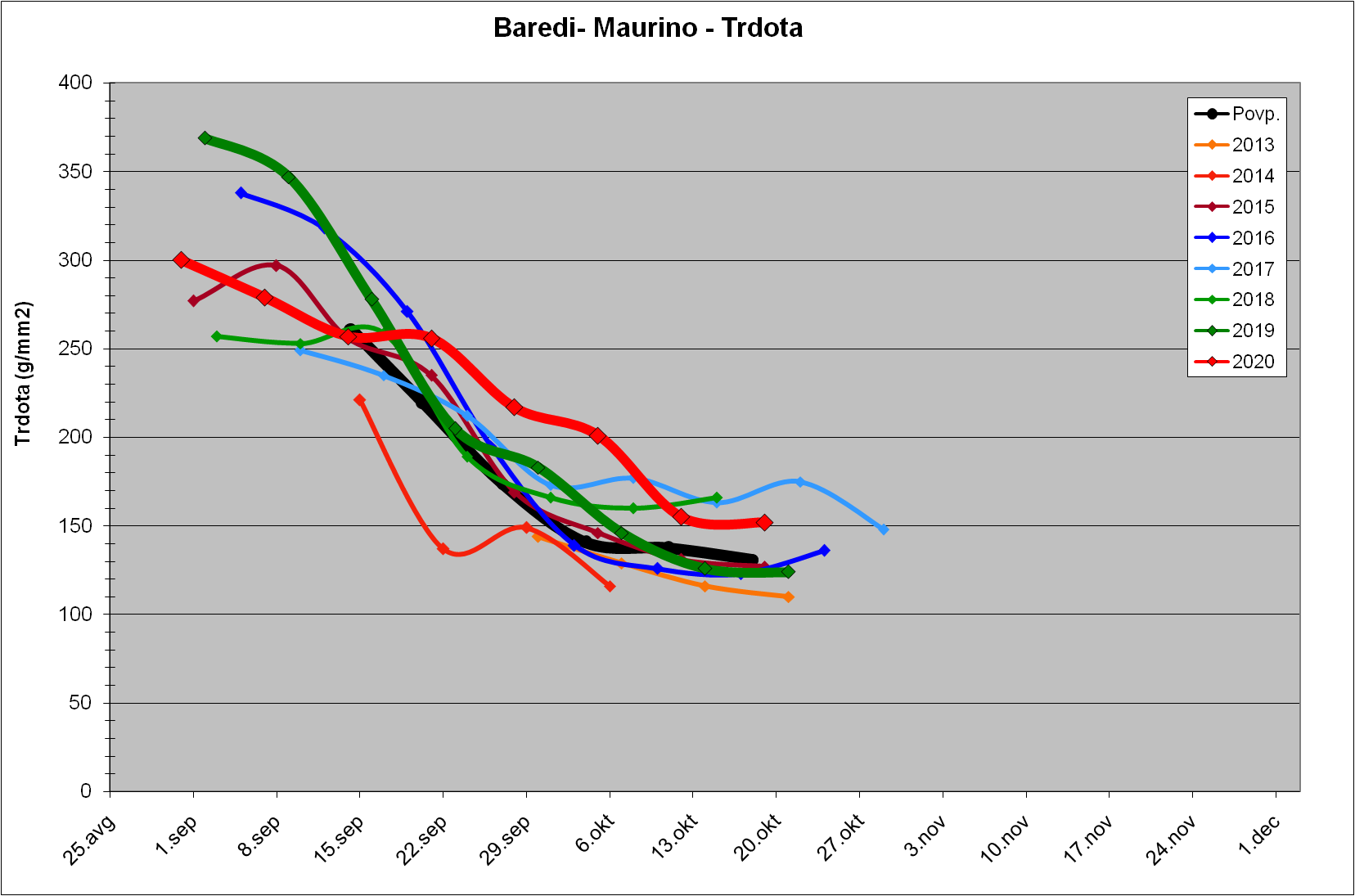 